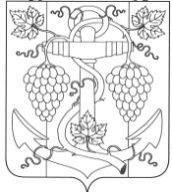 СОВЕТ ЗАПОРОЖСКОГО СЕЛЬСКОГО ПОСЕЛЕНИЯ ТЕМРЮКСКОГО РАЙОНАРЕШЕНИЕ  № 222LХVI  сессия                                                                              III созывa«16» февраля  2018 года                                                           ст-ца ЗапорожскаяО внесении изменений в решение LХI сессии Совета Запорожского сельского поселения Темрюкского района III созыва от 17 ноября  2017 года  № 199 «Об установлении земельного налога на территории Запорожского сельского поселения Темрюкского района»С целью приведения в соответствие муниципальных правовых актов с действующим законодательством, а так же в соответствии с главой 32 Налогового кодекса Российской Федерации, Совет Запорожского сельского поселения Темрюкского района РЕШИЛ:1.Внести в решение LХI сессии Совета Запорожского сельского поселения Темрюкского района  III созыва от 17 ноября  2017 года № 199 «Об установлении земельного налога на территории Запорожского сельского поселения Темрюкского района» следующие изменения:1.1 Строку 1 таблицы пункта 2 изложить в новой редакции, читать в новой редакции:1.2 Строку 2.5 таблицы пункта 2 изложить в новой редакции, читать в новой редакции:1.3 2 Строку 2.12 таблицы пункта 2 изложить в новой редакции, читать в новой редакции:2.Официально опубликовать настоящее решение на официальном сайте муниципального образования Темрюкский район http://www/temryur.ru в информационно-телекоммуникационной сети «Интернет».3.Настоящее решение вступает в силу не раннее, чем по истечении одного месяца с момента подписания.Глава                                                              Председатель советаЗапорожского сельского поселения            Запорожского сельского поселения                                                                   Темрюкского района                                     Темрюкского района____________    Н.Г. Колодина                    _____________ И.Р. Абрамян№ п/пКатегория земельВид разрешенного использованияСтавка земельного налога1земли сельскохозяйственного назначения0,3№ п/пКатегория земельВид разрешенного использованияСтавка земельного налога2.5приобретенных (предоставленных) для личного подсобного хозяйства, садоводства, огородничества или животноводства, а также дачного хозяйства0,3№ п/пКатегория земельВид разрешенного использованияСтавка земельного налога2.12Земельные участки, предназначенные для размещения объектов инженерной инфраструктуры жилищно-коммунального комплекса0,3